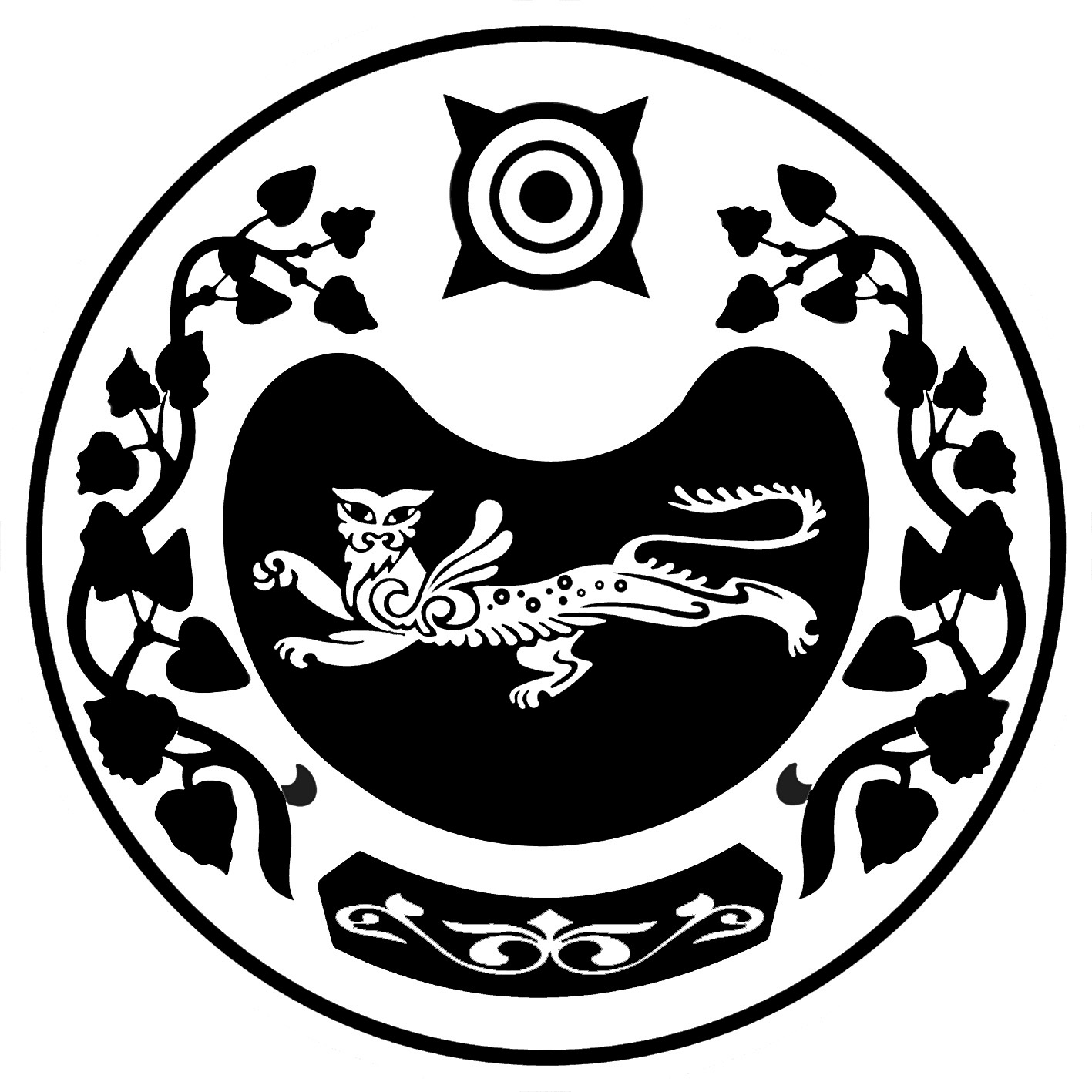 РОССИЯ ФЕДЕРАЦИЯЗЫ		   РОССИЙСКАЯ ФЕДЕРАЦИЯХАКАС РЕСПУБЛИКАЗЫ  	              РЕСПУБЛИКА ХАКАСИЯАFБАН ПИЛТIРI АЙМАFЫ	              УСТЬ-АБАКАНСКИЙ РАЙОНРАСЦВЕТ ААЛ ЧÖБIНIН		   АДМИНИСТРАЦИЯУСТАF – ПАСТАА                                   КАЛИНИНСКОГО  СЕЛЬСОВЕТА                                                 ПОСТАНОВЛЕНИЕ                                                          от    18.01. 2018г.      №  3-пс. КалининоО внесении изменений в постановление от 26.07.2017г. № 174-п «Об утверждении муниципальной программы «Профилактикатерроризма и экстремизма на территорииМО Калининский сельсовет на 2017-2019 годы»                   В  связи с допущенной неточностью юридико- технического характера в постановлении  администрации Калининского  сельсовета от 27.07.2017г. № 174-п «Об утверждении муниципальной программы «Профилактика терроризма и экстремизма на территории МО Калининский сельсовет на 2017-2019 годы»руководствуясь Уставом муниципального образования Калининский  сельсовет,  Администрация Калининского сельсовета         ПОСТАНОВЛЯЕТ:Внести изменения в постановление  администрации Калининского  сельсовета от 27.07.2017г. № 174-п «Об утверждении муниципальной программы «Профилактика терроризма и экстремизма на территории МО Калининский сельсовет на 2017-2019 годы» В паспорте Программы, в строке «источники финансирования» после слов «в соответствии с Федеральным законом» следует  читать « от 05.04.2013 № 44-ФЗ «О контрактной системе в сфере закупок товаров, работ, услуг для обеспечения государственных и муниципальных нужд» Разместить настоящее постановление на официальном сайте             Администрации Калининского сельсовета.Глава   Калининского сельсовета                                        И.А. Сажин